ระเบียบและข้อบังคับการแข่งขันBANGKOK GIANTS TAEKWONDO OPEN  2024 4th  
วันที่ 25 พฤษภาคม 2567  
ณ ศูนย์การค้า BRAVO BKK จ. กรุงเทพมหานคร เพื่อให้การดำเนินการจัดการแข่งขันเทควันโด การแข่งขัน “BANGKOK GIANTS TAEKWONDO OPEN 2024 4th ” เป็นไปด้วยความเรียบร้อย   จึงเห็นควรกำหนดระเบียบ   และข้อบังคับการแข่งขันกีฬา เทควันโด ขึ้นดังนี้  ข้อที่  1   ประเภทการแข่งขันการแข่งขันนี้เรียกว่า การแข่งขันเทควันโด “BANGKOK GIANTS TAEKWONDO OPEN 2024 4th ” โดยมีกำหนดการแข่งขันใน วันที่ 25 พฤษภาคม 2567 ณ ศูนย์การค้า BRAVO BKK จ. กรุงเทพมหานคร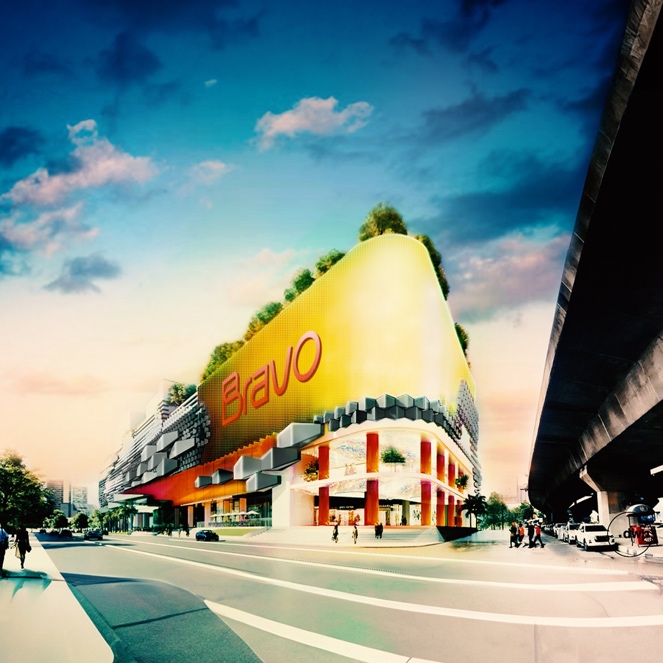 (รูปที่ 1.1 ศูนย์การค้า BRAVO BKK จ. กรุงเทพมหานคร)ข้อที่  2  คณะกรรมการจัดการแข่งขันBANGKOK GIANTS TAEKWONDO GYM By ครูโบว์ข้อที่  3  ประเภทที่จัดให้มีการแข่งขันKYORUGI (ต่อสู้)POOMSAEPOOMSAE INDIVIDUAL		 (เดี่ยว)POOMSAE PAIR 			(คู่,คู่ผสม)POOMSAE TEAM		(ทีม,ทีมผสม)SPEED LEVEL SKILLSPEED KICKSPEED PUNCHข้อที่ 4 คุณสมบัติของนักกีฬา KYORUGI (ต่อสู้)	ยอมรับและปฏิบัติตามระเบียบข้อบังคับของ การแข่งขันเทควันโด  “หนองแขมเทควันโด แชมเปี้ยนชิพ 2024” ด้วยน้ำใจนักกีฬามีคุณวุฒิระดับสายขาวขึ้นไป จนถึงสายดำถ้ามีการประท้วงคุณสมบัตินักกีฬาจะถูกตัดสิทธิ์ให้แพ้ทั้งทีม โดยไม่คืนค่าสมัครแข่งขันรุ่นที่ใช้แข่งขันแบ่งออกเป็น มือเก่า-มือใหม่ แบ่งดังต่อไปนี้CLASS  A				- มีคุณวุฒิตั้งแต่เหลือง ถึงสายดำCLASS  B	(ไม่เตะลูกหมุนศีรษะ)	- มีคุณวุฒิตั้งแต่สายเหลือง ถึงสายฟ้าCLASS C 	(ไม่เตะศีรษะทุกกรณี)	- เฉพาะระดับสายขาว-สายเหลือง 1CLASS D 	(ไม่เตะศีรษะทุกกรณี)	- ส่งในนามโรงเรียนมีและเวลาเรียนน้อย**หมายเหตุ**ในรุ่น มือใหม่พิเศษ ให้อยู่ในดุลพินิจของผู้ฝึกสอนการแข่งขันประเภท เคียวรูกิ  แบ่งเป็น 8 รุ่น ดังต่อไปนี้ประเภทยุวชน 		ชายและหญิง (รุ่นพิเศษ)	อายุไม่เกิน   4	ปี  		ประเภทยุวชน 		ชายและหญิง 		อายุ 	5-6 	ปี   		ประเภทยุวชน 		ชายและหญิง		อายุ 	7-8 	ปี    		ประเภทยุวชน 		ชายและหญิง		อายุ 	9-10 	ปี  		ประเภทยุวชน 		ชายและหญิง		อายุ 	11-12 	ปี 		ประเภทเยาวชน 		ชายและหญิง		อายุ 	13-14	ปี 		ประเภทเยาวชน 		ชายและหญิง		อายุ 	15-17 	ปี 		ประเภทประชาชน 	ชายและหญิง		อายุ	18  	ปีขึ้นไปการแข่งขันประเภท ต่อสู้ทีม 3 คน  ดังต่อไปนี้ ประเภท ยุวชน 		อายุ ไม่เกิน 7-8 ปี 	น้ำหนักรวม 120 กิโลกรัมประเภท ยุวชน 		อายุ ไม่เกิน 9-10 ปี 	น้ำหนักรวม 130 กิโลกรัมประเภท ยุวชน 		อายุ ไม่เกิน 11-12 ปี 	น้ำหนักรวม 140 กิโลกรัมประเภท เยาวชน 	อายุ ไม่เกิน 13-14 ปี 	น้ำหนักรวม 150 กิโลกรัมประเภท เยาวชน ชาย 	อายุ ไม่เกิน 15-17 ปี 	น้ำหนักรวม 180 กิโลกรัมประเภท เยาวชน หญิง 	อายุ ไม่เกิน 15-17 ปี 	น้ำหนักรวม 160 กิโลกรัม**หมายเหตุ**รุ่นอายุ 5-6 ปี แบ่งเป็น Class B,C,Dรุ่นอายุ 7-8 ปี, 9-10 ปี, 11-12 ปี, 13-14 ปี แบ่งเป็น Class A,B,C,D รุ่นอายุ 15-17 ปี และประชาชน 18 ปีขึ้นไป แบ่งเป็น Class A,B,C(ผู้ฝึกสอนโปรดควบคุมการจัดส่งนักกีฬา)4.6 การแข่งขันประเภท พุมเซ่  แบ่งดังต่อไปนี้ ประเภท พุมเซ่ ที่กำหนดให้มีการแข่งขันตามรุ่น ประเภท พุมเซ่ เดี่ยว 		(เดี่ยวชาย , เดี่ยวหญิง) ประเภท	พุมเซ่ คู่ 			(คู่ผสม,คู่ชาย,คู่หญิง) ประเภท พุมเซ่ ทีม 3 คน 		(ไม่แยกชาย-หญิง)**หมายเหตุ**	 พุมเซ่เดี่ยวแจกเหรียญพร้อมเกียรติบัตรทุกคน  ผู้แข่งขัน สามารถลงแข่งขัน ในรุ่นอายุสูงกว่าตนเอง และสูงกว่าขั้นสายของตนเองได้  พุมเซ่เดี่ยว สามารถลงแข่งขันได้ไม่เกิน 2 สาย แต่ต้องสูงกว่าสายในปัจจุบัน4.7 ตารางรุ่นการแข่งขัน เคียวรูกิประเภทยุวชน ชายและหญิง อายุไม่เกิน 4 ปี (รุ่นพิเศษ)ประเภทยุวชน ชายและหญิง อายุ 5 - 6 ปี ประเภทยุวชน ชายและหญิง อายุ 7 - 8 ปี ประเภทยุวชน ชาย/หญิง อายุ 9 - 10 ปีประเภทยุวชน ชายและหญิง อายุ 11 – 12 ปีประเภทเยาวชน ชายและหญิง อายุ 13 – 14 ปีประเภทเยาวชน ชายและหญิง อายุ 15-17 ปีประเภท ประชาชน ชายและหญิง อายุ 18 ปี ขึ้นไปกติกาการแข่งขัน KYORUGI (ต่อสู้)ใช้กติกาการแข่งขันสากลของสหพันธ์เทควันโดโลกฉบับปัจจุบันชุดการแข่งขัน ให้ใช้ตามกติกาการแข่งขันเทควันโดสากลสนามแข่งขัน ขนาด 8 x 8 เมตร จำนวนสนามตามจำนวนผู้สมัคร เฉลี่ย 100 คน/สนาม (ตามความเหมาะสม)นักกีฬา 1 คน มีสิทธิ์สมัครแข่งขันเคียวรูกิ ได้เพียง 1 รุ่น เท่านั้นใช้วิธีการแข่งขันแพ้แล้วคัดออกไม่มีการชิงตำแหน่งที่ 3 โดยให้มีตำแหน่งที่ 3 ร่วมกัน 2 คนให้นักกีฬารายงานตัว ก่อนการแข่งขัน 10 นาทีฝ่ายจัดการแข่งขันฯ จะทำการขานชื่อนักกีฬา ผู้ที่จะเข้าแข่งขัน 3 ครั้ง ในช่วงเวลา 3 นาที ก่อนถึงกำหนดการแข่งขันในคู่นั้นๆ หากผู้เข้าแข่งขัน ไม่มาปรากฏตัวใน บริเวณสนามแข่งขัน หลังจากเลยกำหนดการแข่งขันไปแล้ว 1 นาที ถือว่าผู้นั้นถูก ตัดสิทธิ์ออกจากการแข่งขันข้อที่ 5  ตารางรุ่นการแข่งขัน พุมเซ่กติกาการแข่งขัน POOMSAEใช้กติกาการแข่งขันสากลของสหพันธ์เทควันโดโลกฉบับปัจจุบันชุดการแข่งขัน ให้ใช้ตามกติกาการแข่งขันเทควันโดสากลสนามแข่งขัน ขนาด  8 x 8 เมตร (ตามความเหมาะสม)นักกีฬา 1 คน มีสิทธิ์สมัครแข่งขันได้เพียง 2 รุ่น ในแต่ละประเภทเท่านั้นไม่มีการชิงตำแหน่งที่ 3 โดยให้มีตำแหน่งที่ 3 ร่วมกัน 2 คนให้นักกีฬารายงานตัว ก่อนการแข่งขัน 10 นาทีฝ่ายจัดการแข่งขันฯ จะทำการขานชื่อนักกีฬา ผู้ที่จะเข้าแข่งขัน 3 ครั้ง ในช่วงเวลา 3 นาที ก่อนถึงกำหนดการแข่งขันในคู่นั้นๆ หากผู้เข้าแข่งขัน ไม่มาปรากฏตัวใน บริเวณสนามแข่งขัน หลังจากเลยกำหนดการแข่งขันไปแล้ว 1 นาที ถือว่าผู้นั้นถูก ตัดสิทธิ์ออกจากการแข่งขันข้อที่ 6  ตารางรุ่นการแข่งขัน SPEED SKILLประเภทยุวชน 		ชายและหญิง (รุ่นพิเศษ)	อายุไม่เกิน 4 	ปี 	ประเภทยุวชน 		ชายและหญิง 		อายุ 	   5-6 	ปี   	ประเภทยุวชน 		ชายและหญิง		อายุ 	   7-8 	ปี    	ประเภทยุวชน 		ชายและหญิง		อายุ	   9-10 	ปี  	ประเภทยุวชน 		ชายและหญิง		อายุ	   11-12 	ปี 	ประเภทเยาวชน 		ชายและหญิง		อายุ 	   13-14 	ปี 	ประเภทเยาวชน 		ชายและหญิง		อายุ 	   15-17 	ปี 	ประเภทประชาชน 	ชายและหญิง		อายุ	   18  	ปีขึ้นไปกติกาการแข่งขัน SPEED SKILLประเภทเดี่ยว 	ใช้เวลา  30 วินาที 	2    ยก 	คะแนน 	     2 	ยกรวมกันประเภทคู่ 		ใช้เวลา  1 นาที 		2    ยก	คะแนน.     2 	ยกรวมกันประเภททีม		ใช้เวลา  1.20 นาที 	2    ยก	คะแนน      2 	ยกรวมกันชุดการแข่งขัน ให้ใช้ตามกติกาการแข่งขันเทควันโดสากลสนามแข่งขัน ขนาด 8 x 8 เมตร (ตามความเหมาะสม)นักกีฬา 1 คน มีสิทธิ์สมัครแข่งขันได้เพียง 2 รุ่น ในแต่ละประเภทเท่านั้นไม่มีการชิงตำแหน่งที่ 3 โดยให้มีตำแหน่งที่ 3 ร่วมกัน 2 คนให้นักกีฬารายงานตัว ก่อนการแข่งขัน 10 นาทีฝ่ายจัดการแข่งขันฯ จะทำการขานชื่อนักกีฬา ผู้ที่จะเข้าแข่งขัน 3 ครั้ง ในช่วงเวลา 3 นาที ก่อนถึงกำหนดการแข่งขันในคู่นั้นๆ หากผู้เข้าแข่งขัน ไม่มาปรากฏตัวใน บริเวณสนามแข่งขัน หลังจากเลยกำหนดการแข่งขันไปแล้ว 1 นาที ถือว่าผู้นั้นถูก ตัดสิทธิ์ออกจากการแข่งขันข้อที่  7  เจ้าหน้าที่ประจำทีม	กำหนดให้มีเจ้าหน้าที่ประจำทีม ได้ไม่เกิน ทีมละ 3 คน ในขณะทำการแข่งขันจะอนุญาตให้ผู้ฝึกสอน หรือผู้ช่วยผู้ฝึกสอนสามารถติดตามนักกีฬาลงสนามได้เพียง 1 คน เท่านั้น	(แต่งกายสุภาพ ไม่ใส่กางเกงขาสั้น และรองเท้าแตะ)ผู้จัดการทีม		1    คน. ผู้ฝึกสอน		1    คน   ผู้ช่วยผู้ฝึกสอน   	3    คนข้อที่  8  การรับสมัครเปิดรับสมัครตั้งแต่วันนี้ ถึงวันที่  วันที่ 23 พฤษภาคม 2567  ช่องทางการรับสมัคร ดังนี้สมัครทาง Onlineได้ที่ 	https://www.thannam.net/2016/match/views.php?id=2045ปิดรับสมัคร 		วันที่ 23 พฤษภาคม 2567  เวลา 24.00 น.สอบถามเพิ่มเติม ได้ที่ 	โทรศัพท์ 064-626-6444 ครูมิ้ง (ดูแลระบบ)ค่าสมัครเข้าแข่งขัน	***   ค่าสมัครเข้าแข่งขัน KYORUGI (ต่อสู้เกราะธรรมดา)      	คนละ    700.    บาท***   ค่าสมัครเข้าแข่งขัน KYORUGI (เกราะไฟฟ้า) 		คนละ    700.    บาท***   ค่าสมัครเข้าแข่งขัน KYORUGI  ทีม 3 คน   			ทีมละ    1,000. บาท  	***   ค่าสมัครเข้าแข่งขัน POOMSAE  เดี่ยว          			คนละ    700.    บาท	***   ค่าสมัครเข้าแข่งขัน POOMSAE  คู่ผสม คู่ชาย และคู่หญิง	คู่ละ 	900.    บาท***   ค่าสมัครเข้าแข่งขัน POOMSAE  ทีม 3 คน   			ทีมละ    1,200. บาท***   ค่าสมัครเข้าแข่งขัน SPEED KICK 				คนละ   500      บาท * ***   ค่าสมัครเข้าแข่งขัน SPEED KICK 				คู่ละ      800      บาท ***   ค่าสมัครเข้าแข่งขัน SPEED KICK ทีม 3 คน   		ทีมละ  1000     บาท ***   ค่าสมัครเข้าแข่งขัน SPEED PUNCH 			คนละ   500      บาท * ***   ค่าสมัครเข้าแข่งขัน SPEED PUNCH 			คู่ละ      800      บาท ***   ค่าสมัครเข้าแข่งขัน SPEED PUNCH ทีม 3 คน   		ทีมละ  1000     บาทข้อที่  9  การแต่งกาย 	Class A		ใส่ชุดแข่งขัน และอุปกรณ์ป้องกันครบทุกอย่าง	Class B		ใส่ชุดแข่งขัน และอุปกรณ์ป้องกัน (อนุโลม ฟันยางได้)	Class C		ใส่ชุดแข่งขัน และอุปกรณ์ป้องกัน (อนุโลม กระจับ,ฟันยาง)	Class D		ใส่ชุดแข่งขัน และอุปกรณ์ป้องกัน (อนุโลม กระจับ,ฟันยาง)ข้อที่ 10 การจับสลากแบ่งสาย	เพื่อความสะดวก และรวดเร็ว  ฝ่ายจัดการแข่งขันจะทำการแบ่งสายให้ทุกทีม โดยใช้คอมพิวเตอร์ข้อที่  11 การชั่งน้ำหนักและกำหนดการแข่งขัน  (อาจมีการเปลี่ยนแปลงตามความเหมาะสม)ชั่งน้ำหนักก่อนการแข่งขัน 1 วัน  เวลา 16.00 – 18.00 น.  หรือ เวลา  07.00 – 08.00 น. ในวันแข่งขันข้อที่ 12 การนับคะแนนรวมประเภทเคียวรูกิ และพุมเซ่	เกณฑ์การให้คะแนนรวมเคียวรูกิ และพุมเซ่ จะนับจากจำนวนเหรียญทองที่มากที่สุดเป็นหลัก จากนั้นจึงนับ  จากเหรียญเงิน และเหรียญทองแดง ตามลำดับการรวมคะแนนจะใช้ ระบบคอมพิวเตอร์ ประมวลผลข้อที่ 13 เหรียญรางวัลการแข่งขันอันดับที่ 1	             เหรียญทอง		พร้อมเกียรติบัตรอันดับที่ 2		เหรียญเงิน		พร้อมเกียรติบัตรอันดับที่ 3		เหรียญทองแดง		พร้อมเกียรติบัตรอันดับที่ 4		เหรียญทองแดง		พร้อมเกียรติบัตร***สำหรับคู่พิเศษทุกรายการนักกีฬาที่ทำการยืมตัวเตะจะได้รับแค่ใบประกาศเท่านั้น***ข้อที่ 14  ถ้วยรางวัลการแข่งขันถ้วยรางวัลชนะเลิศคะแนนรวมเคียวรูกิ Class AB	 		3	รางวัลถ้วยรางวัลชนะเลิศคะแนนรวมเคียวรูกิ Class C 			1	รางวัลถ้วยรางวัลชนะเลิศคะแนนรวมเคียวรูกิ Class D			1	รางวัลถ้วยรางวัลนักกีฬายอดเยี่ยม ชาย - หญิง (ต่อสู้)				14	รางวัลถ้วยรางวัลผู้ฝึกสอนยอดเยี่ยมประเภทต่อสู้				2	รางวัลถ้วยรางวัลชนะเลิศคะแนนรวมพุมเซ่			   		1	รางวัลถ้วยรางวัลนักกีฬายอดเยี่ยม (พุมเซ่)    				4	รางวัลถ้วยรางวัลผู้ฝึกสอนยอดเยี่ยมประเภทพุมเซ่				2	รางวัลหากทางคณะกรรมการพบว่านักกีฬาคนใดทุจริตไม่ว่ากรณีใดก็ตามทางคณะกรรมการจะตัดสิทธิ์ในการแข่งขันทันที และมีผลรวมไปถึงการพิจารณาถ้วยรางวัลคะแนนรวม และโล่รางวัลผู้ฝึกสอนด้วยเช่นกัน!!!เพื่อให้เกิดความสะดวกในเรื่องของเวลาทางฝ่ายจัดจะเพิ่มสนามแข่งตามจำนวนนักกีฬาเฉลี่ย100 คน/สนาม ประเภทเคียรูกิยุวชนจะเริ่มแข่งในภาคเช้า*** เพื่อความสะดวกในการจัดทำเหรียญ และใบประกาศ กรุณาลงสมัครล่วงหน้าทุกประเภทให้เรียบร้อย   ขอบคุณครับ/ค่ะ***รุ่นน้ำหนัก (ชาย)Aไม่เกิน 14 กิโลกรัมB14 - 16 กิโลกรัมC16 - 18 กิโลกรัมD18 กิโลกรัม ขึ้นไปรุ่นน้ำหนัก (ชาย)Aไม่เกิน 18 กิโลกรัมB18 - 20 กิโลกรัมC20 - 23 กิโลกรัมD23 - 26 กิโลกรัมE26 กิโลกรัม ขึ้นไปรุ่นน้ำหนัก (ชายและหญิง)Aไม่เกิน 20 กิโลกรัมB20 - 23 กิโลกรัมC23 - 26 กิโลกรัมD26 - 30 กิโลกรัมE30 กิโลกรัม ขึ้นไปรุ่นน้ำหนัก (ชายและหญิง)Aไม่เกิน 23 กิโลกรัมB23 - 25 กิโลกรัมC25 - 28 กิโลกรัมD28 - 31 กิโลกรัมE31 - 35 กิโลกรัมF35 - 39 กิโลกรัมG39 กิโลกรัม ขึ้นไปรุ่นน้ำหนัก (ชายและหญิง)Aไม่เกิน 25 กิโลกรัมB25 - 29 กิโลกรัมC29 - 32 กิโลกรัมD32 - 35 กิโลกรัมE35 - 38 กิโลกรัมF38 - 41 กิโลกรัมG41 - 43 กิโลกรัมH43 - 45 กิโลกรัมI45 กิโลกรัม ขึ้นไปรุ่นน้ำหนัก (ชาย)น้ำหนัก (หญิง)Aไม่เกิน 35 กิโลกรัมไม่เกิน 32 กิโลกรัมB35 - 38 กิโลกรัม32 - 35 กิโลกรัมC38 - 41 กิโลกรัม35 - 38 กิโลกรัมD41 - 44 กิโลกรัม38 - 41 กิโลกรัมE44 - 47 กิโลกรัม41 - 45 กิโลกรัมF47 - 50 กิโลกรัม45 - 49 กิโลกรัมG50 - 54 กิโลกรัม49 - 53 กิโลกรัมH54 กิโลกรัม ขึ้นไป53 กิโลกรัม ขึ้นไปรุ่นน้ำหนัก (ชาย)น้ำหนัก (หญิง)Aไม่เกิน 45 กิโลกรัมไม่เกิน 42 กิโลกรัมB45 - 48 กิโลกรัม42 - 44 กิโลกรัมC48 - 51 กิโลกรัม44 - 46 กิโลกรัมD51 - 55 กิโลกรัม46 - 49 กิโลกรัมE55 - 59 กิโลกรัม49 - 52 กิโลกรัมF59 - 63 กิโลกรัม52 - 55 กิโลกรัมG63 - 68 กิโลกรัม55 - 59 กิโลกรัมH68 – 73 กิโลกรัม59 - 63 กิโลกรัมI73 กิโลกรัม ขึ้นไป63 กิโลกรัม ขึ้นไปรุ่นน้ำหนัก (ชาย)น้ำหนัก (หญิง)Aไม่เกิน 54 กิโลกรัมไม่เกิน 47 กิโลกรัมB54 - 58 กิโลกรัม47 - 51 กิโลกรัมC58 - 62 กิโลกรัม51 - 55 กิโลกรัมD62 - 67 กิโลกรัม55 - 59 กิโลกรัมE67 - 72 กิโลกรัม59 - 63 กิโลกรัมF72 - 78 กิโลกรัม63 - 67 กิโลกรัมG78 - 84 กิโลกรัม67 - 72 กิโลกรัมH84 กิโลกรัม ขึ้นไป72 กิโลกรัม ขึ้นไปรุ่นอายุรุ่นอายุระดับสายระดับสายระดับสายระดับสายระดับสายระดับสายระดับสายขาวขาวเหลืองเขียวฟ้าน้ำตาลแดงดำแดง, ดำไม่เกิน 6 ปี6 Blocks6 BlocksPattern 1Pattern 3Pattern 5Pattern 7Pattern 8Koryo7 – 8 ปี6 Blocks6 BlocksPattern 1Pattern 3Pattern 5Pattern 7Pattern 8Koryo9 – 10 ปี6 Blocks6 BlocksPattern 1Pattern 3Pattern 5Pattern 7Pattern 8Koryo, Keumgang11 – 12 ปี6 Blocks6 BlocksPattern 1Pattern 3Pattern 5Pattern 7Pattern 8Koryo, Keumgang13 – 14 ปี6 Blocks6 BlocksPattern 1Pattern 3Pattern 5Pattern 7Pattern 8Koryo, Keumgang15 – 17 ปี6 Blocks6 BlocksPattern 1Pattern 3Pattern 5Pattern 7Pattern 8Taebaek, Pyongwon18 ปี ขึ้นไป6 Blocks6 BlocksPattern 1Pattern 3Pattern 5Pattern 7Pattern 8Taebaek, Pyongwon